FörordInnehållsförteckning1.	Rubriknivå ett	41.1	Rubriknivå två	41.1.1	Rubriknivå tre	4Bilaga 1: XXX	4Uppdatera innehållsförteckningen genom att placera markören i förteckningen och trycka F9, välj uppdatera hela tabellen.SammanfattningRubriknivå ettRubriknivå tvåBilden och tabellen nedan är exempel och instruktioner till hur man kan infoga bilder, tabeller och skriva texter till dessa. Ta bort exemplen och de rubriker som inte är tillämpliga för din rapport. Om du ska föra över text från ett dokument som inte är skrivet i en MSB-mall bör du använda dig av funktionen Klistra in special – oformaterad text (hittar du under Redigera-menyn) för att undvika formateringskrockar i rapporten. Det finns snabbkommandon för att formatera rubriker (Alt + 1, 2 eller 3), brödtext (Alt + B), punktlistor (Alt + P) och numrerade listor (Alt + U). 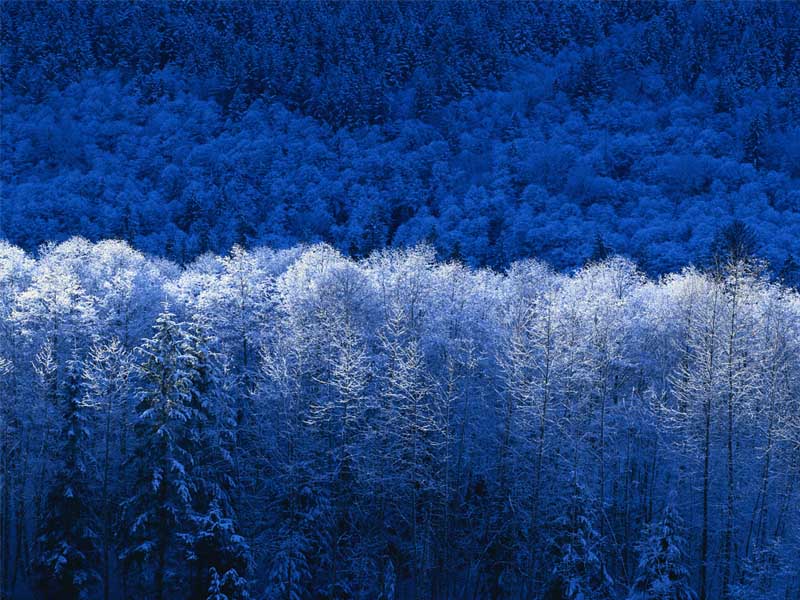 Exempelbild 1 (använd formatmall Bildrubrik)Infoga bilden på en tom rad med formatmallen Normal. Rubriknivå treUd mod tissed delit aliqui eu faccum inibh eugiat vent ad tionse dolorerat. Exempeltabell 2 (använd formatmall Bildrubrik)Infoga bilden på en tom rad med formatmallen Brödtext. Bilaga 1: XXX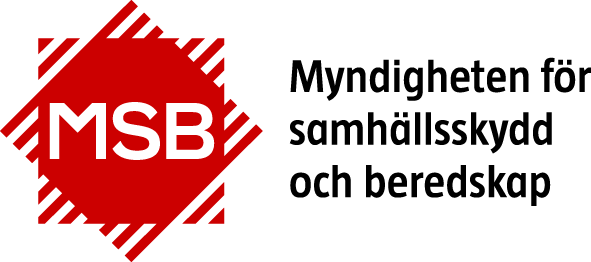 forskning/studieRubrik första raden
rubrik andra radenUnderrubrik forskning/studieRubrik första raden
rubrik andra radenUnderrubrik FaktarutaFaktarutaMSB:s kontaktpersoner:Namn Efternamn, 010-240 XX XXNamn Efternamn, 010-240 XX XXFoto: Namn Namnsson, MSBPublikationsnummer MSBXXX - Månad ÅrISBN 978-91-7383-XXX-XMSB har beställt och finansierat genomförandet av denna forskningsrapport (alt. studierapport). Författarna är ensamma ansvariga för rapportens innehåll.MSB:s kontaktpersoner:Namn Efternamn, 010-240 XX XXNamn Efternamn, 010-240 XX XXFoto: Namn Namnsson, MSBPublikationsnummer MSBXXX - Månad ÅrISBN 978-91-7383-XXX-XMSB har beställt och finansierat genomförandet av denna forskningsrapport (alt. studierapport). Författarna är ensamma ansvariga för rapportens innehåll.RubrikFormatmall: Rubrik i tabellRubrikTexten skrivs med formatmallen Tabelltext. Texten är samma storlek som rubriken, men utan feststilTänk på att försöka hålla tabellen inom dokumentets marginaler. Myndigheten för samhällsskydd och beredskap651 81 Karlstad    Tel 0771-240 240    www.msb.sePubl.nr MSBXXX - Månad År    ISBN 978-91-7383-XXX-X